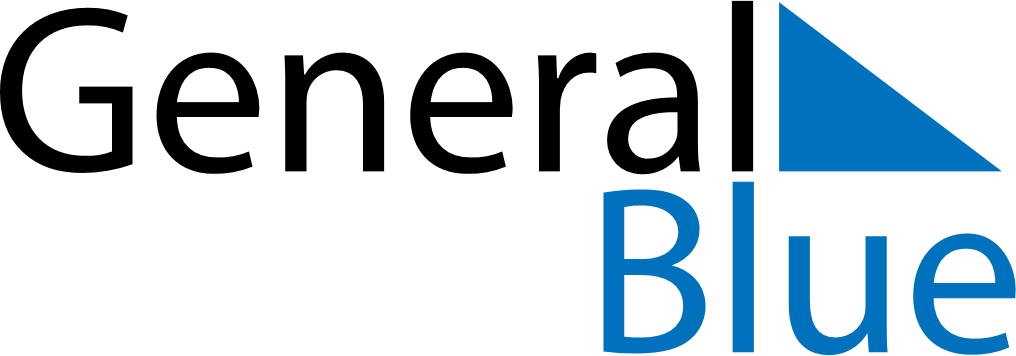 June 2023June 2023June 2023June 2023MaltaMaltaMaltaSundayMondayTuesdayWednesdayThursdayFridayFridaySaturday1223456789910June 7th1112131415161617181920212223232425262728293030Saints Peter and Paul